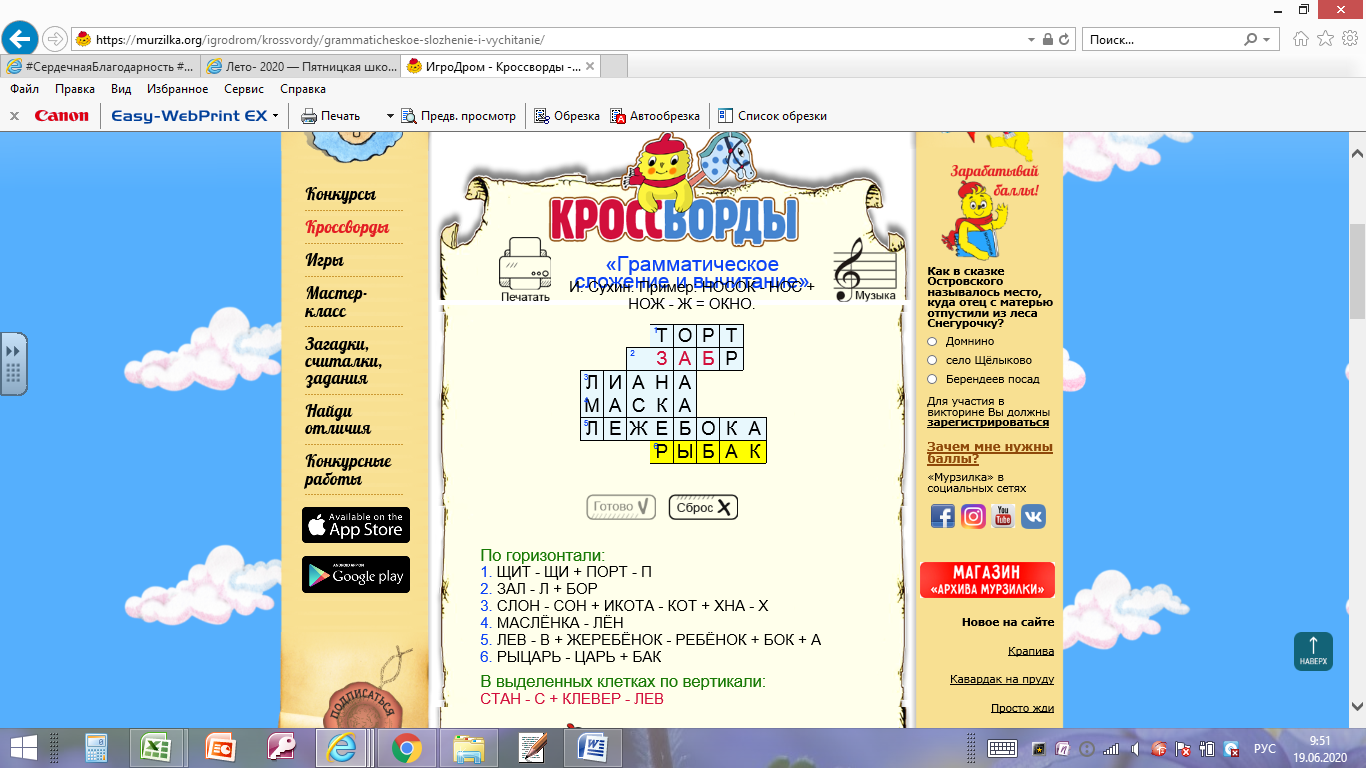 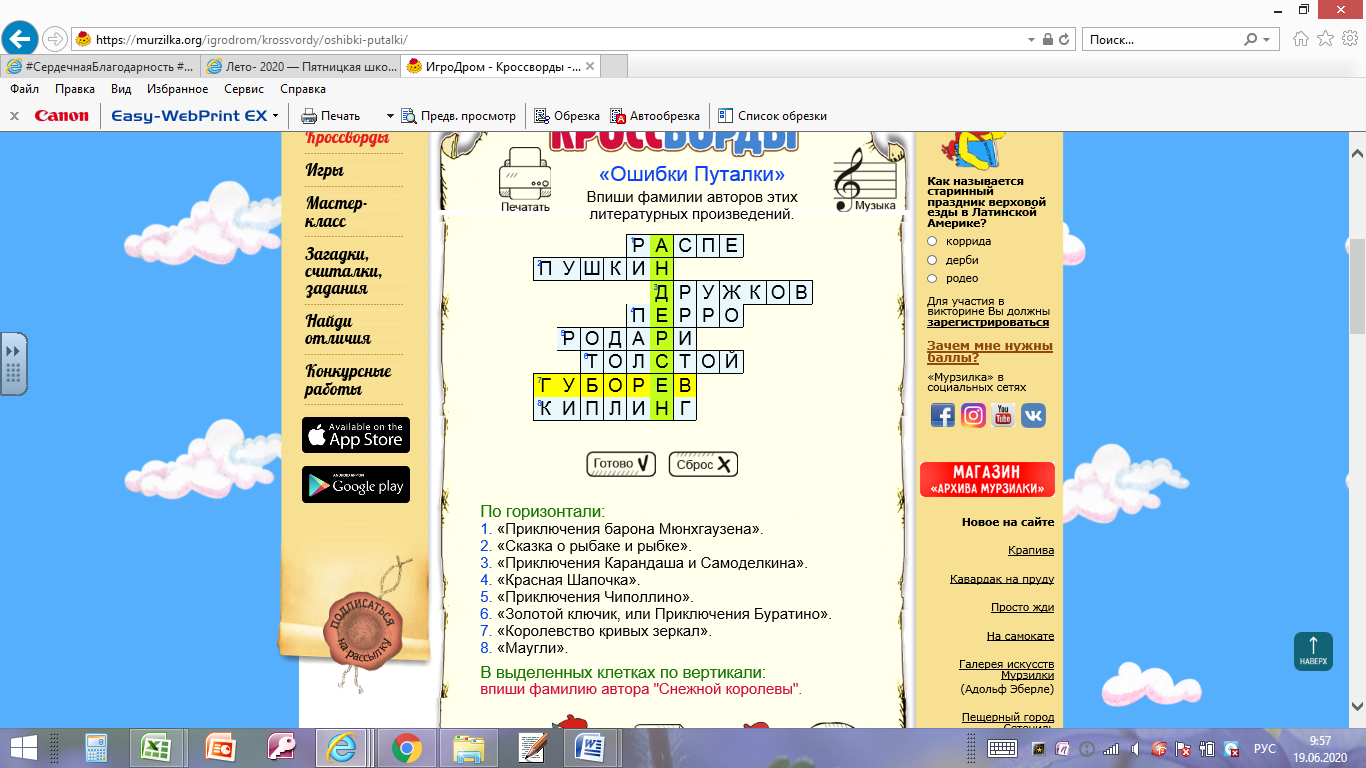 Малышев Максим 6 класс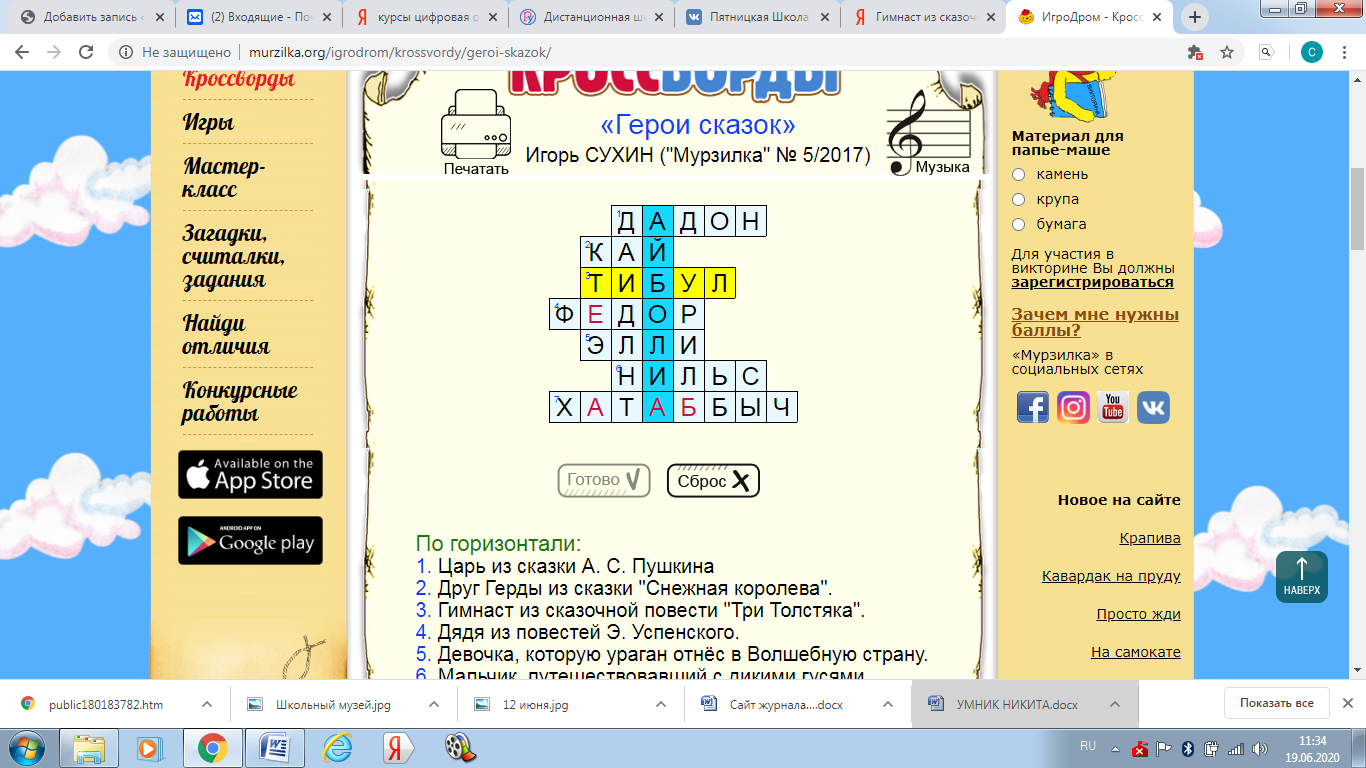 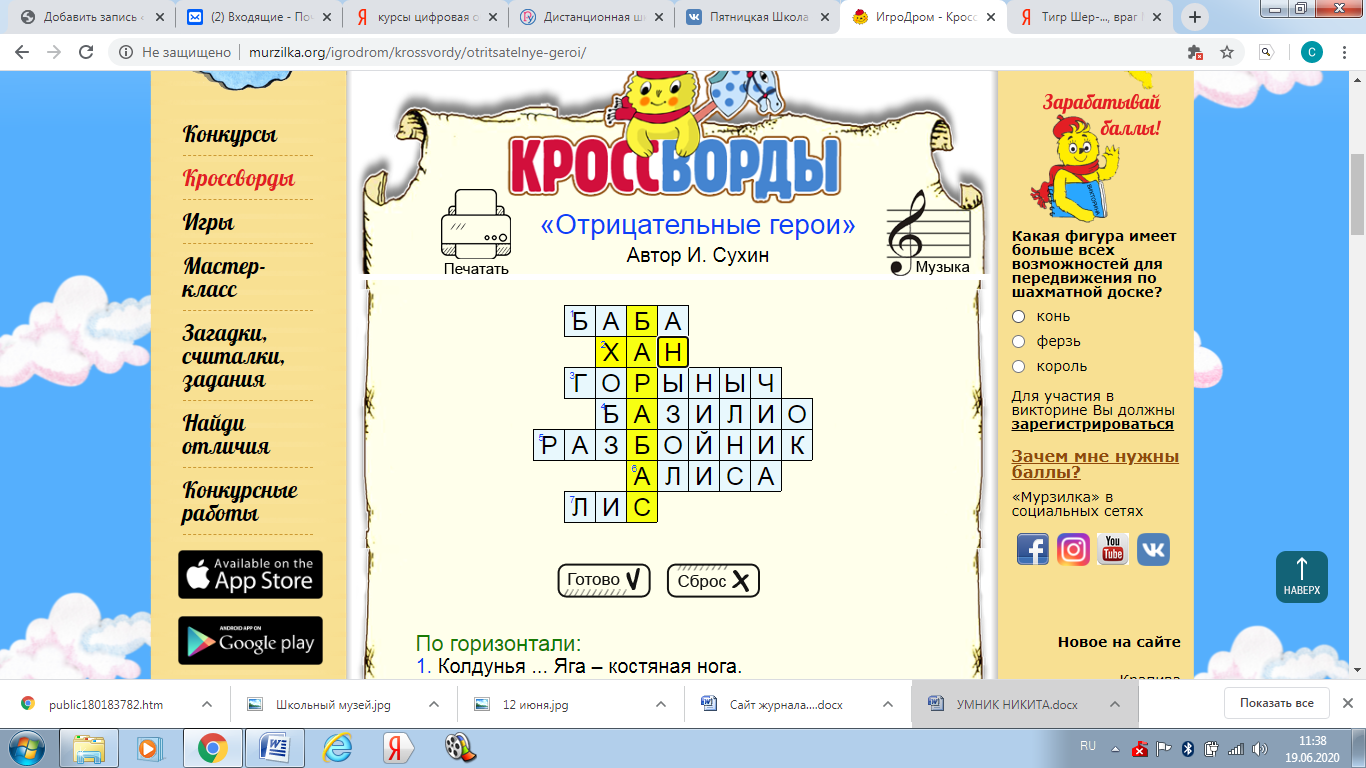 